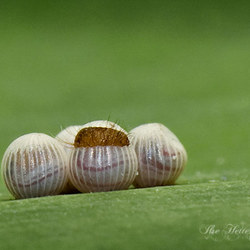             het ei 	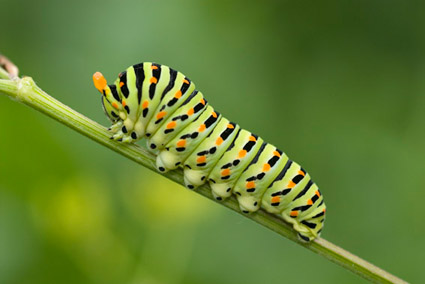   		de rups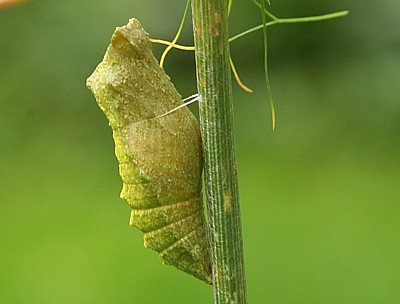      de cocon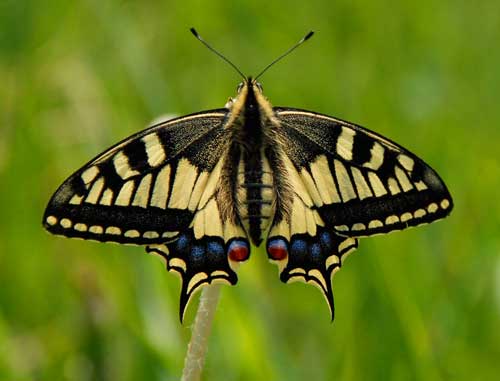 			de vlinderThema Waar is…? Blz. 82